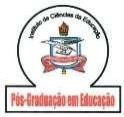 SERVIÇO PÚBLICO FEDERAL UNIVERSIDADE FEDERAL DO PARÁ INSTITUTO DE CIÊNCIAS DA EDUCAÇÃOPROGRAMA DE PÓS-GRADUAÇÃO EM EDUCAÇÃOEDITAL Nº 02/2022 PPGEDPROCESSO SELETIVO PARA O CURSO DE MESTRADO ACADÊMICO E PARA O CURSO DE DOUTORADO EM EDUCAÇÃO DO PROGRAMA DE PÓS -GRADUAÇÃO EM EDUCAÇÃO (PPGED) – TURMA 2021INTERPOSIÇÃO DE RECURSOLinha:Mestrado (    )      Doutorado (     )Eu,	, código de inscrição nº 	  candidato/a ao processo seletivo para o Curso de Mestrado Acadêmico e para o Curso de Doutorado Acadêmico em Educação do Programa de Pós -Graduação em Educação (PPGED) – turma 2023, venho através deste, interpor recurso (descrever a situação e expor os argumentos) 	Belém, 06 de outubro de 2022Assinatura